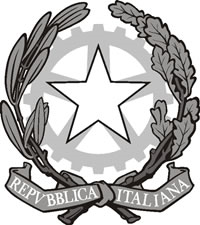 SCUOLA MEDIA STATALE  “DANTE ALIGHIERI”Distretto Scolastico n.1Via Acquasanta, 4 - 67100  L’Aquila   Tel. e fax 0862/24590aqmm001007@istruzione.it www.dantealighieriaq.itSCHEDA DI ISCRIZIONE Sez. Musica da CameraResponsabile della formazione: Il/La sottoscritto/a _____________________________________  nato/a a _________________________ prov. ______ il______/_______/________ residente a ___________________________ CAP___________ in via ______________________________________________________________________ n. _________ telefono ______________________cellulare _______________________ fax _______________________ E-mail _________________________________________________ Si allegano alla presente tutti i documenti richiesti nelle Modalità di partecipazione del Regolamento.                                                                                      Il responsabile della formazioneData _______________________          FIRMA ______________________________________                                                                                               Per i minorenni firma di un genitore o di chi ne fa le veciAi sensi della legge 675/96, acconsentiamo al trattamento dei dati personali da parte della Scuola Media Statale “D. Alighieri” dell’Aquila. Data ________________________          FIRMA ______________________________________                                                                                               Per i minorenni firma di un genitore o di chi ne fa le veciComponentiCognome e nomeStrumentoIndirizzoCellulare E-mail1°2°3°4°5°6°7°8°9°10°CategoriaProgrammaDurataInsegnante Cognome e nomeE-mail